НІКОПОЛЬСЬКИЙ МІСЬКИЙ ГОЛОВАД н і п р о п е т р о в с ь к а   о б л а с т ь	РОЗПОРЯДЖЕННЯ 	04.07.2019                                    м. Нікополь                                 № 146-рПро заходи щодо забезпеченнядоступу до публічної інформації З метою встановлення єдиного порядку опрацювання запитів на публічну інформацію, забезпечення прозорості та відкритості в діяльності Нікопольської міської ради, реалізації права кожного на доступ до публічної інформації, на виконання Закону України «Про доступ до публічної інформації», Указу Президента України від 05.05.2011 № 547/2011 «Питання забезпечення органами виконавчої влади доступу до публічної інформації», керуючись статтею 42 Закону України «Про місцеве самоврядування в Україні»:Визначити головного спеціаліста управління забезпечення діяльності виконавчих органів міської ради Кондратову Світлану Сергіївну відповідальною особою з питань доступу до публічної інформації, яка в установленому порядку організовує доступ до публічної інформації, відповідає за попередній розгляд, облік, систематизацію, аналіз та контроль за своєчасним наданням відповідей на запити на інформацію, а також надає консультації під час оформлення таких запитів.Запитувачам публічної інформації взяти до відома, що з метою спрощення процедури оформлення письмових запитів на інформацію особа має право подавати запит шляхом заповнення відповідних форм запитів на інформацію (від фізичної, юридичної осіб та об'єднань громадян) згідно з додатками 1, 2 та 3.Визначити:	3.1.Кабінет № 1 приміщенням для роботи запитувачів із документами, що містять публічну інформацію.	3.2.Номер телефону для отримання запитів на інформацію 0(5666)84557.2	3.3.Адресу електронної пошти для отримання запитів на інформацію inform@nikopol-mrada.dp.gov.uaВідповідальній особі з питань доступу до публічної інформації:	4.1.Створити умови для подання письмових запитів громадянами з обмеженими фізичними можливостями.	4.2.Здійснювати облік запитів на публічну інформацію, в тому числі отриманих в усній, письмовій чи іншій формах (поштою, телефоном, електронною поштою).5. Відділу інформаційних технологій управління забезпечення діяльності виконавчих органів міської ради:	5.1. Забезпечити систематичне та оперативне оприлюднення та оновлення інформації про діяльність Нікопольської міської ради, проектів рішень міської ради та виконавчого комітету, що підлягають обговоренню, розпоряджень міського голови на офіційному веб-сайті Нікопольської міської ради та на Єдиному державному веб-порталі відкритих даних (DATA.GOV.UA).	5.2. Забезпечити оприлюднення на офіційному веб – сайті Нікопольської міської ради та на Єдиному державному веб-порталі відкритих даних (DATA.GOV.UA) інформації, визначеної у частині 1 статті 15 Закону України «Про доступ до публічної інформації». 6. Розпорядження міського голови від 11.05.2018 № 104-р «Про заходи щодо забезпечення доступу до публічної інформації» вважати таким, що втратило чинність.7. Контроль за виконанням цього розпорядження покласти на керуючого справами виконкому. Міський голова                                                                         А.П. ФісакДодаток 3до розпорядження міського головивід «____» _______ 2019 № ______Запит на отримання публічної інформації(форма для подання запиту на отримання публічної інформації від об’єднання громадян без статусу юридичної особи в письмовому вигляді)(Необхідне підкреслити)Додаток 2до розпорядження міського головивід «____» _______ 2019 № ______Запит на отримання публічної інформації(форма для подання запиту на отримання публічної інформації від юридичної особи в письмовому вигляді)(Необхідне підкреслити)Додаток 1до розпорядження міського головивід «____» _______ 2019 № ______Запит на отримання публічної інформації(форма для подання запиту на отримання публічної інформації фізичної особи в письмовому вигляді)(Необхідне підкреслити)Розпорядник інформаціїВиконавчий комітет Нікопольської міської ради вул. Електрометалургів, 3 м.Нікополь, 53200Найменування, поштова адреса, адреса електронної пошти, номер телефону запитувача (об’єднання громадян без статусу юридичної особи) Вид, назва, реквізити, зміст документа, що запитуєтьсяабоЗагальний опис інформації, що запитуєтьсяЗагальний опис необхідної інформаціїПрошу надати відповідь у визначений законом термін. Відповідь надатиПрошу надати відповідь у визначений законом термін. Відповідь надатиПоштою(Вказати поштову адресу)Факсом(Вказати номер факсу)Електронною поштою(Вказати e-mail)Контактний телефон запитувачаПрізвище, ім’я,по батькові та підпис керівника (представника керівника) запитувачаДата запиту, підписРозпорядник інформаціїВиконавчий комітет Нікопольської міської ради вул. Електрометалургів, 3 м.Нікополь, 53200Найменування, поштова адреса, адреса електронної пошти, номер телефону запитувача (юридичної особи) Вид, назва, реквізити, зміст документа, що запитуєтьсяабоЗагальний опис інформації, що запитуєтьсяЗагальний опис необхідної інформаціїПрошу надати відповідь у визначений законом термін. Відповідь надатиПрошу надати відповідь у визначений законом термін. Відповідь надатиПоштою(Вказати поштову адресу)Факсом(Вказати номер факсу)Електронною поштою(Вказати e-mail)Контактний телефон запитувачаПрізвище, ім’я,по батькові та підпис представника запитувачаДата запиту, підписРозпорядник інформаціїВиконавчий комітет Нікопольської міської ради вул. Електрометалургів, 3 м.Нікополь, 53200Прізвище, ім’я та по батькові, поштова адреса, адреса електронної пошти, номер телефону запитувача Вид, назва, реквізити, зміст документа, що запитуєтьсяабоЗагальний опис інформації, що запитуєтьсяЗагальний опис необхідної інформаціїПрошу надати відповідь у визначений законом термін. Відповідь надатиПрошу надати відповідь у визначений законом термін. Відповідь надатиПоштою(Вказати поштову адресу)Факсом(Вказати номер факсу)Електронною поштою(Вказати e-mail)Контактний телефон запитувачаДата запиту, підпис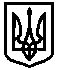 